                                 U S N E S E N  Í      č. 7                           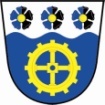 (zápis) z 2. veřejného zasedání  nově zvoleného zastupitelstva  OBCE Teplička,které se konalo  ve čtvrtek  dne 8.11. 2018 na OÚ v Tepličce od 19:00     hodpřítomnost zastupitelů (i  jednoho hosta) je  doložena  prezenční  listinou    (příloha č.1 ).Jednání zastupitelstva obce zahájila  pí. Hana Bartošová, jakožto starostka v 19:00 hodin. Jednání řídila a provedla zápis. Předložila přítomným zastupitelům k podpisu prezenční listinu. Přítomni   všichni  členové zastupitelstva  ….. 5. Načež konstatovala, že zastupitelstvo obce je  v plném počtu a tedy i usnášení schopno. Jako ověřovatele zápisu byli starostkou navrženi:    pan Tomáš Jelínek a paní  MUDr. Ivana PřiklopilováNÁVRH USNESENÍ č. 7 .1.  – Jako ověřovatelé byli určeni  Tomáš Jelínek a MUDr. Ivana Přiklopilová a zapisovatelkou byla určena  starostka Hana BartošováStarostka nechala hlasovat o ověřovatelích a zapisovatelce:  PRO ….. 5       PROTI …… 0      ZDRŽEL SE …….. 0           USNESENÍ č. 7 .1.  JEDNOHLASNĚ SCHVÁLENOStarostka navrhla  formu hlasování pro všechny body VZ – VEŘEJNĚ = zvednutím ruky tak, jak je uvedeno i v jednacím řádu obce.  Dala  hlasovat o formě hlasování (veřejně)PRO …..5        PROTI …… 0      ZDRŽEL SE …….. 0           NÁVRH  USNESENÍ č.  7 .2. – Byla zvolena  a schválena veřejná forma hlasování pro všechny body programu. USNESENÍ  č. 7.2. -JEDNOHLASNĚ SCHVÁLENODále předložila  usnesení z minulého –ustavujícího VZ – ze dne 25.10 .2018. Bodem k  projednání  z předešlého VZ s úkolem bylo:   viz usnesení 11 – volba členů finančního a kontrolního výboru				Přednesla program probíhajícího VZ včetně bodů různé. Všichni zastupitelé byli včas pozváni na dnešní VZ, pozvánka byla vyvěšena a úřední desce i ele.  (příloha č. 2). Starostka navrhla v bodě jedna před RO schválit rozsah pověření starostky k provádění RO                    Do bodu různé navrhla dále   projednat a) sestavit a schválit povodňovou komisib) sestavit a schválit přestupkovou komisic) určit pověřence pro jednání k územnímu plánováníd) – viz. minVZ  - volba členů  kontrolního výboru       ……-„-…….……………………….. finančního výboruStarostka  požádala přítomné  o další návrhy. Proběhlo hlasování  o programu jak shora uvedeno, přičemž  jiné návrhy vzneseny nebyly.NÁVRH  USNESENÍ č. 7 .3. –schválení  v zákonné lhůtě zveřejněného – navrženého programu VZ  včetně navrženého bodu „různé“ viz shora.proběhlo hlasování   ……….  PRO… 5    PROTI….0,    ZDRŽ….. 0   USNESENÍ č. 7.3. JEDNOHLASNĚ SCHVÁLENOa) Prvním bodem programu bylo seznámit zastupitele s rozsahem v jakém byla v předešlém volebním období oprávněna  starostka provádět samostatně rozpočtová opatření před tím, než je předložila zastupitelstvu na vědomí.  NAVRHUJE následující pověření: ……Výše částky, kdy provede starostka samostatně RO bez schválení zastupitelstva, je 50.000,- Kč, a to v rozsahu u jednotlivých  paragrafů či položek a to jak na straně výdajů, tak i příjmů. Dále bude i nadále oprávněna k provedení změn v rozpočtu a zveřejnění RO bez omezení částky v případě, že se bude jednat o změny ve finančních vztazích k jinému rozpočtu (tedy dotace).  Zastupitelé nemají ke shora uvedeným podmínkám pro provedení rozpočtových opatření  připomínek a souhlasí s pověřením starostky provádět RO v rozsahu navrženém - uvedeném shora.b)  Starostka dále předložila zastupitelům připravené RO č. 8/2018 (příl. č. 3),  kterým došlo k  opravě rozpočtu vzhledem k poskytnuté dotaci na opravu kapličky a dále založení  s tím souvisejícího výdajového účtu. Dále byl založen nový výdajový účet – ostatní poskytnuté zálohy a jistiny (ukončení pronájmu hospůdky). Zastupitelé vzali RO č. 8/2018 na vědomí.NÁVRH   USNESENÍ č.7 .4a . – Zastupitelstvo obce schvaluje oprávnění starostky  provádět i nadále rozpočtová opatření, a to  v rozsahu: Výše částky, kdy provede starostka samostatně RO bez schválení zastupitelstva,  je 50.000,- Kč, a to v rozsahu u jednotlivých  paragrafů i položek, a to jak na straně výdajů, tak i příjmů. Dále bude i nadále oprávněna k provedení změn v rozpočtu a zveřejnění RO bez omezení částky v případě, že se bude jednat o změny ve finančních vztazích k jinému rozpočtu (dotace).  Tato RO pak předloží zastupitelstvu na vědomí.proběhlo hlasování   ……….  PRO… 5    PROTI….0,    ZDRŽ….. 0   USNESENÍ Č. 7.4.a) – JEDNOHLASNĚ SCHVÁLENO NÁVRH   USNESENÍ č.7 .4.b) zastupitelé byli seznámeni a  vzali na vědomí   a bez námitek RO č. 8/2018proběhlo hlasování   ……bez námitek vzato na vědomí …   5                   námitky ……0   Dalším bodem programu  bylo projednání vyvěšení záměru o pachtu p.p.č. 247 o výměře 9175m² (příl. č. 4). Jedná se o parcelu „salaš“. Zastupitelé byli upozorněni – především nově zvolení -, že končí pachtovní smlouva na tento pozemek a je nutné  k případné prodloužení smlouvy opět zveřejnit záměr o pachtu. Starostka navrhla ponechat cenu za pacht ve výši 1.500,- Kč ročně a pacht navrhla prodloužit na dobu delší než jeden rok. Zastupitelé se rozhodli propachtovat pozemek na dobu čtyř let. NÁVRH USNESENÍ č. 7 .5 . – Zastupitelé souhlasí se zveřejněním záměru o pachtu p.p.č. 247 o výměře 9175m² za podmínek uvedených shora, tj. pacht na  dobu čtyř let za cenu 1.500,- Kč za rok. proběhlo hlasování   ……….  PRO…5     PROTI….0,    ZDRŽ….. 0   USNESENÍ č. 7.5  - JEDNOHLASNĚ SCHVÁLENO3) Dalším bodem bylo seznámit zastupitele se žádostí a.s. ČEPS Invest se sídlem Praha 10, (příl. č. 5) o vyjádření se k záměru společnosti pro vydání společného povolení liniové stavby technické infrastruktury – akce V487/488 vedení 400kV VER-VIT, když investorem je shora uvedená společnost. Jedná se o nové dvojité vedení 400kV  jež vychází z rozvodny Vernéřov a končí v rozvodně Vítkov. Zastupitelům byla předložena dokumentace ke stavbě. NÁVRH  USNESENÍ č.   7. 6 . –zastupitelé nemají námitek a odhlasovali  podání souhlasného vyjádření ke stavbě na základě žádosti a.s. ČEPS Invest, Praha, pro vydání společného povolení liniové stavby technické infrastruktury – akce V487/488 vedení 400k VER-VITproběhlo hlasování   ……….  PRO…5     PROTI….0,    ZDRŽ….. 0   USNESENÍ č. 7.6 - JEDNOHLASNĚ SCHVÁLENO4) Na základě žádosti občanů č.p. 54 o povolení uložit sítě inženýrských vedení do komunikace po dobu trvání stavby, byla zastupitelům předložena dokumentace k vodovodní přípojce k č.p. 54 (příl č. 6), a to včetně vstupních podkladů pro tuto přípojku.  Jedná se o p.p.č. 949/2 – ostatní plochu (ostatní komunikaci), která je majetkem Obce Teplička.  Zastupitelé se s dokumentací  seznámili a nemají proti povolení uložit sítě do komunikace námitek. Starostka dále navrhla, aby Obec vyžadovala „smlouvu o smlouvě budoucí o zřízení věcného břemene“, které vyplyne z provedení stavby vodovodní přípojky na obecním pozemku.  Zastupitelé souhlasí i s vyžádáním uvedené smlouvy.NÁVRH  USNESENÍ č.    7.8 . – na základě žádosti občanů z č.p.54 zastupitelé odhlasovali souhlasné vyjádření s uložení sítí inženýrského vedení do komunikace v majetku Obce Teplička na p.p.č. 949/2 tak, jak je uvedeno v přiložené dokumentaci s tím, že žádají o vyhotovení „smlouvy o smlouvě budoucí o zřízení věcného břemene předmětné přípojky“   -proběhlo hlasování   ……….  PRO…5     PROTI….0,    ZDRŽ….. 0   USNESENÍ č. 7.8. -  JEDNOHLASNĚ SCHVÁLENO5)  Dalším bodem bylo projednat podmínky údržby obce – především je nezbytné vyřešit přednostně údržbu zimní. Starostka sdělila, že dosavadní výše odměny za údržbu obce byla  200,-Kč za motohodinu. Zastupitelé rozhodli, že zatím tuto odměnu ponechají ve stejné výši. Je nutné zveřejnit nabídku na tuto činnost – bude uveřejněno na nástěnce a budou i osloveni občané, kteří by event. měli o  údržbu zájem, a to protože pan TK tuto činnost již vykonávat nechce. Vzhledem k tomu, že s údržbou komunikací i zeleně byla a nadále i bude spojena i údržba strojů a nástrojů k těmto činnostem sloužícím (v majetku obce a k dispozici k provedení prací – traktůrek, sekačka, křovinořez, motorová pila aj.), byla navržena starostkou odměna panu TK, který v období před komunálními volbami tuto činnost vykonával. Pan Radek Josefik navrhl částku 5000,- Kč.  Zastupitelé souhlasí a shodli se na mimořádné, jednorázové odměně ve výši 5000,-Kč v čistém. NÁVRH USNESENÍ č. 7.9 – Je nutné zajistit údržbu obce – tedy oslovit spoluobčany – a s tím, že  odměna s touto činností spojená bude i nadále ve výši 200,- Kč za motohodinu. Zastupitelé dále souhlasí s dodatečnou jednorázovou odměnou za provedení údržby strojů pro pana TK ve výši 5000,- Kč čistého.proběhlo hlasování   ……….  PRO…5     PROTI….0,    ZDRŽ….. 0   USNESENÍ č.    7.9. –  - JEDNOHLASNĚ SCHVÁLENO6) Starostkou bylo zastupitelům připomenuto, že obec poskytuje příspěvky na životní jubilea starším trvale bydlících občanů a  i při narození malého občánka.  Dále navrhla, aby obec schválila i příspěvek  pozůstalému v případě úmrtí trvale hlášeného občana, a to na krytí nákladů spojených se smutečním obřadem. Zastupitelé berou na vědomí a případné změny v poskytování shora uvedených příspěvků budou k projednání na následném VZ a byly by s účinností od 1.1.2019.NÁVRH USNESENÍ č. 7.10. – projednání příspěvků obce na jubilea a významné události se odkládá na příští VZproběhlo hlasování   ……….  PRO…5     PROTI….0,    ZDRŽ….. 0   USNESENÍ č.    7.10. –  JEDNOHLASNĚ SCHVÁLENO7a) Starostka dále zastupitelům připomněla nutnost existence „povodňové komise“. Vzhledem k malému počtu zastupitelů v obci,  navrhla, aby předsedou povodňové komise byla starostka a členy komise ostatní  zastupitelé. S tímto zastupitelé souhlasili a v tomto složení „povodňovou komisi“ schválili.NÁVRH USNESENÍ č. 7.11. – Obec Teplička ustanovuje -  schvaluje ustanovení „povodňové komise“, a to pětičlenné a ve složení: předsedkyně – Hana Bartošová (starostka), členové Helena Dobroňová, Tomáš Jelínek,  Radek Josefik, MUDr. Ivana Přiklopilová.proběhlo hlasování   ……….  PRO…5     PROTI….0,    ZDRŽ….. 0   USNESENÍ č.    7.11. –  JEDNOHLASNĚ SCHVÁLENO7b) Starostka dále zastupitelům připomněla i nutnost existence „přestupkové komise“. Dosavadním předsedou stávající přestupkové komise byl pan JUDr. Kašpar, AK K.Vary. Zastupitelé souhlasí, aby jím byl i nadále. Jako členové této komise byli dále navrženi – Hana Bartošová a Radek Josefik, s čímž zastupitelé taktéž souhlasíNÁVRH USNESENÍ č. 7.12. - Obec Teplička ustanovuje -  schvaluje „přestupkovou komisi“, a to tříčlenou ve složení: předseda pan JUDr. Kašpar AK K.Vary a členové  – Hana Bartošová (starostka) a pan Radek Josefík.proběhlo hlasování   ……….  PRO… 5    PROTI….0,    ZDRŽ….. 0   USNESENÍ č.    7.12. –  - JEDNOHLASNĚ SCHVÁLENO7c) Starostka dále sdělila, že je nutné, aby zastupitelstvo Obce Teplička zvolilo pověřence pro jednání k územnímu plánování.  Navrhla do této pozice místostarostu pana Tomáše Jelínka. On samotný i ostatní  zastupitelé s tímto  návrhem souhlasili a určují tedy pověřencem pro věci územního plánování místostarostu pana Tomáše Jelínka.NÁVRH USNESENÍ č. 7.13. - Obec Teplička ustanovuje -  určuje  „pověřencem pro jednání k územnímu plánování“ místostarostu pana Tomáš Jelínkaproběhlo hlasování   ……….  PRO…5     PROTI….0,    ZDRŽ….. 0   USNESENÍ č.    7.13. –  JEDNOHLASNĚ SCHVÁLENO7d) Vzhledem k tomu, že na ustavujícím VZ nebyly zvoleni členové výborů, vyzvala starostka zastupitelé ke splnění tohoto úkolu.    *Paní MUDr. Ivana Přiklopilová – jakožto předsedkyně kontrolního výboru navrhla další členky tohoto výboru  paní Olgu Korčmarošovou a  paní Mgr. Janu Krausovou. Zastupitelé nemají připomínek a  s navrženými kandidátkami souhlasí a proto kontrolní výbor v tomto složení schvalují. * pan Radek Josefík – jakožto předseda finančního výboru navrhl dalšími členy tohoto výboru schválit pana Tomáše Kundráta a pana Petra Maschauera. Zastupitelé nemají připomínek a s navrženými kandidáty souhlasí a proto finanční výbor v tomto složení schvalují. NÁVRH USNESENÍ č. 7.14. – Zastupitelstvo obce schvaluje – volí jako členky kontrolního výboru navržené kandidátky paní Olgu Korčmarošovou a paní Mgr. Janu Krausovu a dále schvaluje a volí jako členy finančního výboru navržené kandidáty pana Tomáše Kundráta a pana Petra Maschaueraproběhlo hlasování   ……….  PRO…5     PROTI….0,    ZDRŽ….. 0   USNESENÍ č.    7.14. –   JEDNOHLASNĚ SCHVÁLENODalší body k projednání navrženy nebyly,  do diskuse se nikdo nepřihlásil a  proto starostka jednání ukončila ve 20:10    hodin.Veškeré číslované přílohy jsou součástí písemného vyhotovení tohoto  „zápisu - usnesení“  z veřejného zasedání.Vyhotoveno v Tepličce dne   9.11. 2018Ověřovatele:            Tomáš Jelínek                                        ……..…………………………………….		      MUDr. Ivana Přiklopilová                 …………………………………………….	Zapsala: starostka Hana Bartošová……………………………………………………………….                               ………………………………………………………………………    	Místostarosta: Tomáš Jelínek					starostka: Hana BartošováVyvěšeno dne  9.11 .2018 						Sejmuto dne: Přílohy jsou k nahlédnutí na OÚ a jsou  (případně jejich část či kopie) součástí tohoto usnesení. Usnesení (zápis) je vyhotoveno ve třech výtiscích a všechna mají váhu origináluTermín       3 . VZ byl stanoven na  29.11.2018 v 18 hodin – zastupitelé berou na vědomí